		Road to Writing Class Feedback Sheet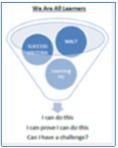 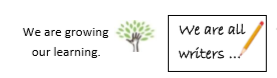 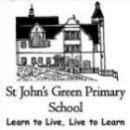 Date: 5.3.21Genre/Text Type: Class: SpellingsPunctuation and GrammarPresentationSpecial MentionWhat Went WellWhat Went WellEven Better IfEven Better IfWhere are we as a class?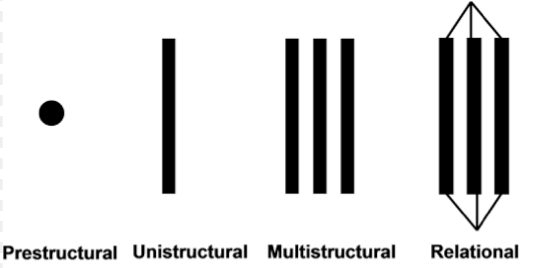 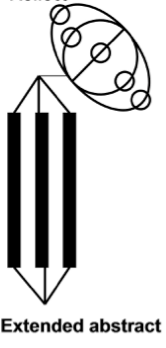 Where are we as a class?Where are we as a class?Where are we as a class?